Комитет по развитию и интеллектуальной собственности (КРИС)Четырнадцатая сессияЖенева, 10 – 14 ноября 2014 г.резюме отчета об оценке проекта «Интеллектуальная собственность (ИС) и социально-экономическое развитие»подготовлено консультантом г-ном Даниэлем Келлером, Ханой, Вьетнам, и профессором экономики г-ном Пьером Моненом, Маастрихт, НидерландыВ приложении к настоящему документу кратко изложено содержание отчета о внешней независимой оценке проекта «Интеллектуальная собственность и социально-экономическое развитие», проведенной консультантом г-ном Даниэлем Келлером, Ханой, Вьетнам, и профессором экономики г-ном Пьером Моненом, Маастрихт, Нидерланды.2.	КРИС предлагается принять к сведению информацию, содержащуюся в приложении к настоящему документу.	[Приложение следует]РЕЗЮМЕДанный отчет посвящен независимой итоговой оценке проекта Повестки дня в области развития (ПДР) под названием «Интеллектуальная собственность (ИС) и социально-экономическое развитие» (DA_35_37_01), в дальнейшем именуемого «Проект».  Принятый на пятой сессии Комитета по развитию и интеллектуальной собственности (КРИС), проект призван восполнить пробелы в знаниях представителей директивных органов развивающихся стран в вопросах разработки и внедрения режима охраны ИС, служащего целям развития.  Реализация проекта началась 1 июля 2012 г. и завершилась в декабре 2013 г. после шестимесячного продления, одобренного КРИС на десятой сессии.  В рамках проекта были организованы исследования, семинары и симпозиум.Оценка проводилась в соответствии с документом от 12 июня 2014 г., определяющим ее задачи, в период с 15 июня по 15 ноября 2014 г. двумя внешними экспертами при непосредственном участии Отдела координации деятельности в рамках Повестки дня в области развития (ОКПДР).ВЫВОДЫПо итогам проведенной оценки были сделаны следующие выводы:Вывод 1.  С функциональной точки зрения проект был грамотно спланирован и организован.В проектном документе был закреплен четкий, взвешенный подход с указанием различных мер, необходимых для достижения желаемых результатов.  Некоторые промедления в реализации проекта обусловлены главным образом внешними факторами, например трудностями с координацией по не зависящим от ВОИС причинам.  Теперь, когда цели четко сформулированы, следует позаботиться о более эффективном использовании стандартных инструментов планирования проектов ВОИС (в частности, логической структуры) на стадии разработки и в качестве основы для подготовки отчетности.Вывод 2.  Проект был весьма актуален для государств-членовс точки зрения содействия в сборе данных об использовании ИС на микроуровне, которые помогают в разработке политики и понимании связи между использованием ИС и социально-экономическим развитием.  Благодаря подходу на основе широкого участия, использованному при планировании конкретной востребованной помощи, нуждающиеся ведомства ИС получили всю необходимую практическую поддержку.  Надежные статистические данные о развивающихся странах также вызывают интерес заинтересованных субъектов в сфере ИС из развитых государств.  Оказывая потенциальную помощь государствам-членам в подготовке отчетных документов, проект также служит интересам Секретариата, помогая ему своевременно доводить до сведения государств-членов качественную информацию (например, «Всемирные показатели интеллектуальной собственности», ВПИС).Вывод 3.  Страны-бенефициары проявили большую заинтересованность.В процессе оценки было обнаружено еще одно подтверждение актуальности проекта — активное участие ведомств-бенефициаров, выраженное в численности направляемых сотрудников и создании специальных групп для сбора и анализа экономической информации.  Ведомства-бенефициары четко сформулировали свои потребности и активно участвовали в разработке и проведении исследований. Вывод 4.  Предоставленная помощь была качественной, грамотно спланированной и рациональной.В рамках проекта была проведена качественная исследовательская работа.  Подход, предусматривающий создание и оцифровку массива данных о приложениях и правах ИС с возможным наличием общего указателя, позволяющий соотнести информацию об ИС с другими микроданными статистических ведомств, показал свою целесообразность.  Этот подход является новаторским для стран со средним уровнем дохода, отражая передовые методы работы развитых государств.  Проекту удалось повысить потенциал национальных ведомств ИС и местных экспертов из стран-бенефициаров, обеспечив лучшее понимание факторов, определяющих использование ИС.  Он также помог информировать представителей директивных органов стран-бенефициаров об использовании экономической информации в интересах разработки политики.  Бенефициары подтвердили, что исследования оказались весьма полезны для целей создания политики, о чем говорит и тот факт, что в одной из стран результаты исследовательской работы были положены в основу проекта нового законодательства в сфере ИС.  Презентации исследований проходили на разных площадках и были адресованы многочисленным заинтересованным кругам, включая ученых, специалистов по статистике и представителей директивных органов.  Не менее важно и то, что проект помог объединить страны-бенефициары в единую сеть и «подключить» их к ВОИС.Вывод 5.  Подход, успешно опробованный на примере нескольких стран, может быть воспроизведен в других точках.Для закрепления и распространения первых многообещающих результатов необходимо организовать аналогичную работу в рамках последующего проекта, адресованного другим странам.  Некоторые государства по-прежнему мало осознают важность использования экономической информации для разработки политики.  Информационно-просветительские кампании, адресованные представителям директивных органов, повысят возможность использования результатов исследований при создании политики, подкрепленной фактологическими данными.  Следующий, потенциально возможный этап может стать намного более эффективным в случае использования опыта стран-бенефициаров данного проекта в интересах других государств.  Последующее рассмотрение и публикация важнейших выводов, заключений и рекомендаций проведенных исследований также поможет более широко распространить приобретенные знания.Вывод 6.  Возможно, результаты проекта будут более устойчивы, если предусмотреть в нем фактор укрепления потенциалаОбучение и институционализация экономического анализа в ведомствах ИС предположительно поможет обеспечить устойчивость первоначальных результатов.  Кроме того, проводится подробное документирование методики сбора, проверки, компоновки, анализа данных, создания массива информации и использования его для анализа конкретных тенденций и особенностей практики использования ИС, что позволяет достаточно точное воспроизведение.РЕКОМЕНДАЦИИРекомендация 1 (на основе выводов 5 и 6) Секретариату ВОИС подготовить следующий проект для распространения и закрепления полученных результатов, предусматривающий следующие мероприятия:(a)	дальнейшая поддержка ведомств ИС других стран, в том числе наименее развитых стран (НРС), с целью создания баз данных о практике использования ИС и подключения этих баз к архивам социально-экономической информации;(b)	проведение дополнительных исследований в других странах, в том числе в НРС, с использованием созданного массива данных и особым акцентом на тех вопросах, которые ранее не были освещены;(c)	дальнейшее использование методологического подхода данного проекта с упором на информационно-разъяснительную работу среди представителей директивных органов до достижения договоренности насчет конкретных целей любого исследования;(d)	публикация кратких описаний любых исследований, проводимых в рамках проекта и в дальнейшем;(e)	использование накопленного регионального опыта для оказания технической помощи другим государствам;(f)	потенциальное включение курса статистики в программу национальных академий ИС, функционирующих в рамках проекта DA_10_02, где это целесообразно;(g)	дальнейшее консультирование стран-бенефициаров рассматриваемого проекта по запросу;
(h)	подготовка для рассмотрения государствами-членами «дорожной карты», предусматривающей оказание в рамках стандартных услуг ВОИС помощи в создании и адекватном использовании массивов данных.Рекомендация 2 (на основе выводов 5 и 6) КРИС одобрить следующий проект.Одобрить следующий проект, который позволит государствам-членам создавать и использовать базы статистических данных об ИС для целей разработки политики, в рамках мероприятий, предлагаемых в рекомендации 1.Рекомендация 3 (на основе вывода 1) Секретариату обеспечить более эффективное использование инструментов планирования и мониторинга:рекомендуется повысить контроль качества проектов на этапе разработки, с тем чтобы обеспечить надлежащее применение существующих инструментов проектного планирования;(b)	рассмотреть возможность использования логической структуры в качестве основы для управления очередностью этапов реализации проекта.Рекомендация 4 (на основе вывода 6) ведомствам ИС стран — бенефициаров проекта организовать обучение дополнительных кадров и документировать процедуру создания информационных массивов:(a)	ведомства ИС государств-членов должны уделять надлежащее внимание дальнейшей подготовке новых специалистов, исходя из соображений сохранения и передачи накопленных в рамках проекта знаний и снижения риска текучести кадров;
(b)	кроме того, рекомендуется четко документировать процедуру создания массива данных для целей последующего унифицированного обновления.[Конец приложения и документа]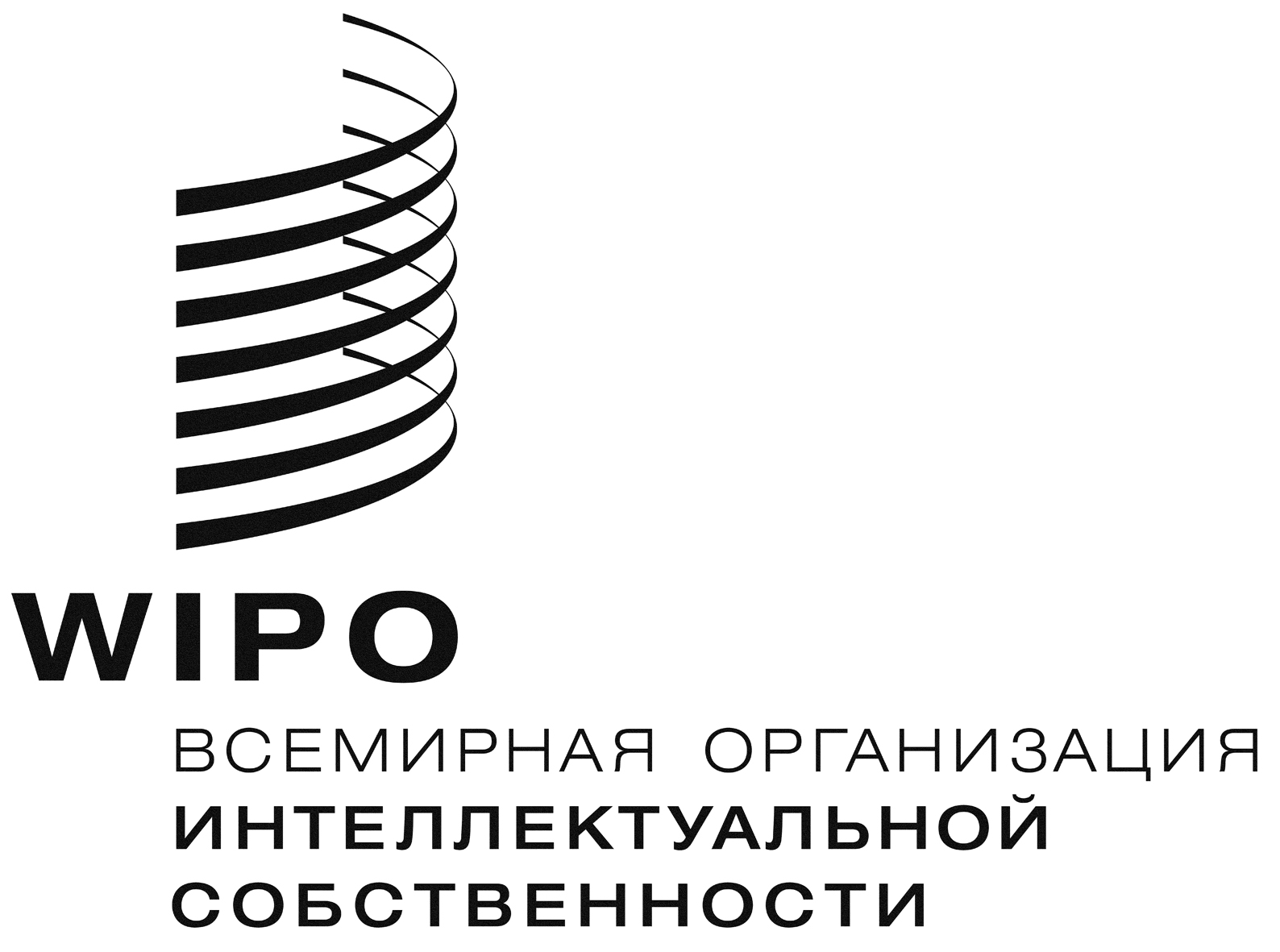 RCDIP/14/3CDIP/14/3CDIP/14/3оригинал:  английский  оригинал:  английский  оригинал:  английский  дата:  27 августа 2014 г. дата:  27 августа 2014 г. дата:  27 августа 2014 г. 